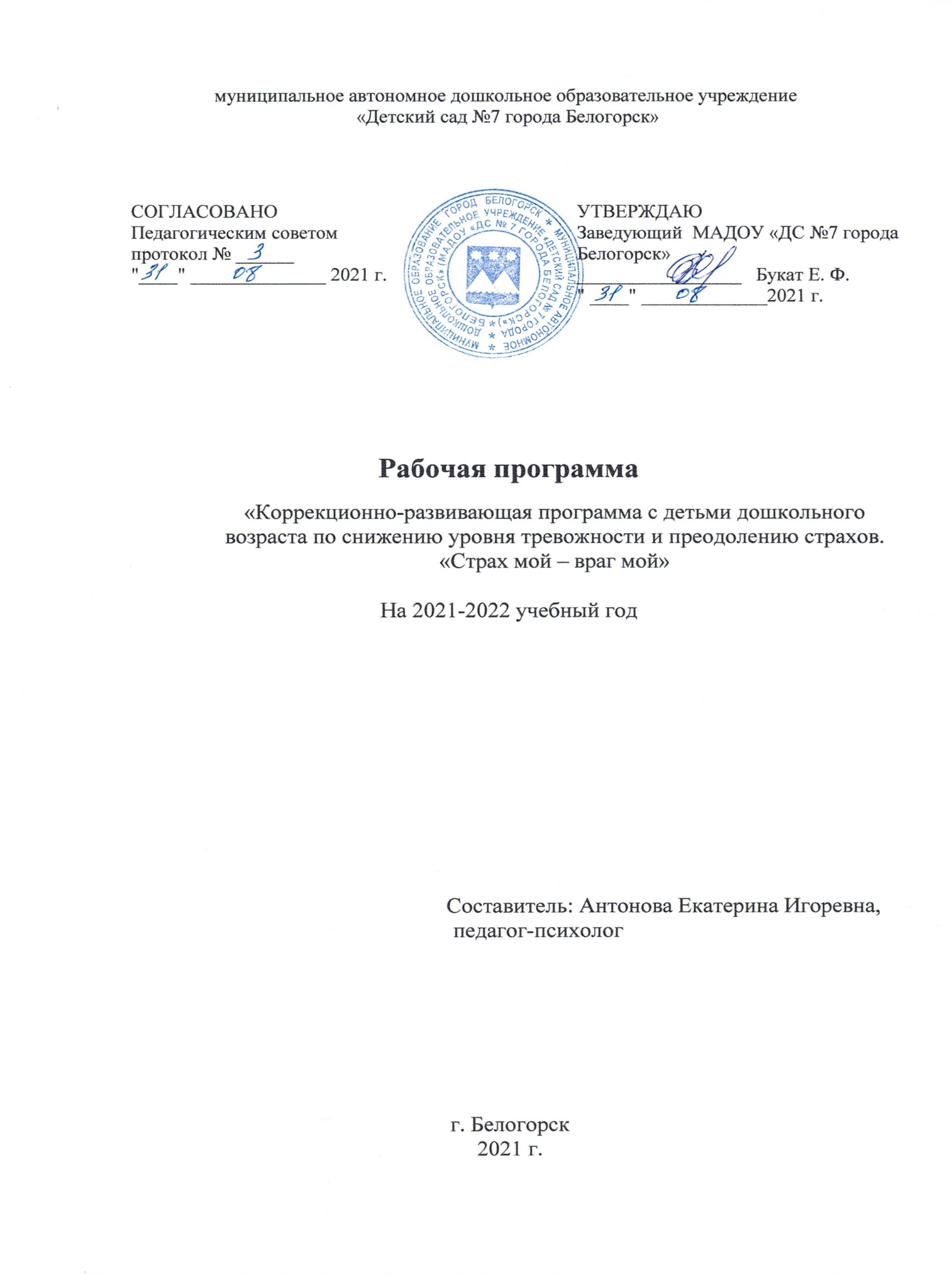 Коррекционно-развивающая программа по снижению уровня тревожности и преодолению страхов«Страх мой – враг мой»Актуальность        Новое время диктует новые вопросы. Российское общество пребывает в состоянии глубокого социально – экономического, духовно – нравственного кризиса. Современная медицина утверждает, что 30-40% хронических заболеваний имеет психогенную основу. Поэтому с особой остротой встает вопрос о том, что позволяет человеку в современных условиях сохранить здоровье и душевный комфорт.         Модель психологически здоровой личности должна включать следующие компоненты:наличие позитивного образа «Я», т.е. абсолютного принятия человеком себя и других;владение рефлексией, как средством познания себя;наличие у человека потребности в саморазвитии, самоизменении, личностном росте.Результаты современных исследований показывают, что успешная деятельность детей находится в сильной зависимости от психологического здоровья. Нарушениям психологического здоровья соответствует выраженное повышение тревожности, которое может привести к существенному снижению внимания. Дети с наличием выраженных страхов будут, как правило, пребывать в состоянии постоянного напряжения, что обусловит повышенную утомляемость и снижение работоспособности.Каждый родитель и педагог хочет, чтобы ребенок в будущем был счастливым. Формирование способности быть счастливым, как черты характера должно начинаться еще в детстве. Для этого родителям необходимо воспитывать у детей, прежде всего, установку для радостного восприятия жизни, учить находить разновозрастные источники нахождения положительных эмоций.Таким образом, психологическое здоровье необходимо ребенку и в настоящем и в будущем. Поэтому важно особым способом организовать работу, направленную на профилактику нарушений психологического здоровья детей и коррекцию уже имеющихся. Актуальной становится проблема по коррекции страхов и тревожности у детей дошкольного возраста.Пояснительная запискаНастоящая Программа составлена в соответствии с требованиями Министерства образования к обязательной документации педагога-психолога. Составлена на основе реализующих задач в дошкольном образовательном учреждении, одной из которых является создание условий для своевременного и полноценного психического развития каждого ребенка.Поводом для составления программы занятий послужило увеличение обращений педагогов и родителей детей с различными нарушениями: повышенная тревожность, страхи, повышенная напряженность, агрессивность, неуверенность, нарушения в общении и т.д. Ведь, если ребенок вовремя не преодолеет свой страх, а взрослые ему не помогут в этом, то этот страх может перерасти в нервно-психические расстройства.Детские страхи, если к ним правильно относиться, понимать причины их появления, чаще всего исчезают бесследно. Если же они сохраняются длительное время, то это служит признаком неблагополучия, говорит о нервной ослабленности ребенка, неправильном поведении родителей, незнании ими психических особенностей ребенка. Не последнюю роль в воспитании детей играют и специалисты образовательного учреждения. В силах педагога и психолога – создание благоприятного психологического климата в группе, формирование у ребенка чувства защищенности, уверенности в себе, адекватной самооценки.Отличительной чертой данной Программы  является характер проведения занятий. Они проходят в игровой, увлекательной форме.Программа ориентирована на коррекционную работу с детьми, имеющими различные страхи и повышенный уровень тревожности.Программа занятий составлена с учетом данных диагностического обследования.Цикл практических занятий рассчитан на 28 часов (7 месяцев). Занятия проводятся с группой 2 раза в неделю. В каждой группе 8-10 человек.Идеальный вариант – одновозрастные группы, но группы могут быть разновозрастные.Продолжительность занятий: 30-35 минут.Цели программы:снижение уровня тревожности дошкольника путем снятия эмоционального и телесного напряжения;создание условий для преодоления страхов у дошкольников;психологическая поддержка детей, имеющих различные страхи и повышенный уровень тревожности.Задачи программы:совершенствовать умения детей передачи своего эмоционального состояния;помощь ребенку в преодолении негативных переживаний, усилении «Я» ребенка;актуализация чувств страха;нейтрализация страхов и эмоционально-отрицательных переживаний;снятие эмоциональных и мышечных зажимов;способствовать развитию умений решать проблемные ситуации;создавать условия для принятия самостоятельных решений для формирования внутренней позиции;формировать навыки общения, контроля своего поведения;содействовать развитию творческих задатков ребенка.Методы и приемы, используемые в программе:словесные и подвижные игры;беседы, направленные на развитие самосознания ребенка;проигрывание проблемных ситуаций;релаксация;функциональная музыка;телесно-ориентированная терапия;арт-терапия;сказкотерапия;библиотерапия;психогимнастика.Критерии эффективности программы:повышение уверенности в себе;снижение уровня тревожности;снижение количества страхов;умение решать проблемные ситуации;повышение коммуникативных навыков;умение контролировать поведение.        Структура занятий:Ритуал приветствия: 1-2 минуты.Разминка – 5 минут.Коррекционно-развивающий этап: 15-20 минут.Подведение итогов – 3 минуты.Ритуал прощания: 1-2 минуты.Условия проведения занятий:Принятие ребенка таким, какой он есть.Учитывается принцип поэтапного погружения и выхода из травмирующей ситуации.Начало и конец занятий должны быть ритуальными, чтобы сохранить у ребенка ощущение целостности и завершенности занятия.Игра не комментируется взрослым.В любой игре ребенку предлагается возможность импровизировать.Проведение занятий требует отдельного помещения, желательно расположенного вдали от музыкального и спортивного зала и от других источников повышенного шума.Все занятия имеют  гибкую структуру, наполняемую разным содержанием. Во время занятия дети сидят в кругу. Круг – это, прежде всего, возможность открытого общения. Он создает ощущение целостности, завершенности, придает гармонию отношениям детей, облегчает  взаимопонимание.В основу Программы положены занятия, которые строились по принципу концентричности. Для повышения эффективности психокоррекционного процесса желательно соблюдать предложенную последовательность этапов:I-й этап – диагностический.Цель: изучение нарушений психологического здоровья у детей.Диагностика:Анкетирование родителей.Опросник для воспитателей «Преобладание ситуационно-личностных реакций расстройств поведения и эмоций у детей».Опросник для детей «Страхи».Тест «Тревожности» (Р. Тэмлл, М. Дорки, В. Амен) для дошкольников.Тест «Шкала тревожности».Проективная методика «Рисунок человека».II-й этап – информационный. Цель: информирование и консультация родителей и педагогов образовательного учреждения о имеющихся нарушениях в развитии детей и необходимости психокоррекционной работы.III-й этап – практический.Цель: профилактика и коррекция нарушений психологического здоровья детей.IV-й этап – контрольный.Цель: определение эффективности коррекционной работы.Тематическое планирование коррекционно-развивающих занятий с детьми дошкольного возраста по снижению уровня тревожности и преодолению страхов Программа «Страх мой – враг мой»Литература:Алябьева Е.А. Коррекционно – развивающие занятия для детей старшего дошкольного возраста.Воропаева И.П. Коррекция эмоциональной сферы младших школьников. – М., 1993 г.Дубровина И.В. Психокоррекционная и развивающая работа с детьми. – М., 1999 г.Захаров А.И. Как преодолеть страх у детей. – М.: Просвещение, 1986 г.Зинкевич – Евстигнеева Т.Д. Практикум по сказкотерапии. – Спб.: Речь, 2000 г.Костина Л. Игровая терапия с тревожными детьми.Кряжева Н.Л. Развитие эмоционального мира детей. – Ярославль, 1997 г.Лютова Е.К., Монина Г.Б. Тренинг эффективного взаимодействия с детьми. – Спб., 2000 г.Соколов Д.Ю. Сказки и сказкотерапия. – М., 1996 г. Тренинг по сказкотерапии /под ред. Т.Д, Зинкевич-Евстигнеевой.- Спб.: Речь, 2000 г.Фролова О.В. Формирование адекватного уровня тревожности. – Бирский государственный институт, 2001 г.Фоппель К. Как научить детей сотрудничать? Психологические игры и упражнения: Практическое пособие / Пер. с нем.; В 4-х томах. – М.: Генезис, 1998 г.Чистова М.И. Психогимнастика. – М., 1990 г.Черняева С.А. Психотерапевтические сказки и игры. – Спб.: Речь, 2002 г.Шипицына Л.М., Защиринская О.В., Воронова А.П., Нилова Т.А. Азбука общения: развитие личности ребенка, навыков общения со взрослыми и сверстниками. – Спб., 2000 г.Яковлева Н.Г. Психологическая помощь дошкольнику. – Спб.: Валери  СПД; М.: ТЦ Сфера, 2002 г.  № п/пТема занятияЦели и задачиСодержаниеI-й блок – «Здравствуйте, это Я» (3,5 часа)I-й блок – «Здравствуйте, это Я» (3,5 часа)I-й блок – «Здравствуйте, это Я» (3,5 часа)I-й блок – «Здравствуйте, это Я» (3,5 часа)1«Здравствуйте, это Я»- повышение активности детей;- снижение уровня тревожности;- повышение самооценки ребенка- упр. «Давайте поздороваемся»- упр. «Я есть, я буду»- упр. «Что я люблю»- упр. «Угадай по голосу»2«Тайны моего имени»- помощь ребенку в познании и принятии собственного имени;- развитие способности детей к построению ассоциативных аналогий между собственными сенсорными ощущениями;- активизация творческой мотивации;- упр. «Звонок от Феи»- упр. «Дорога в Вообразилию»- упр. «Сказочная лаборатория»- упр. «Окно в будущее»3«Мое имя»- помочь ребенку раскрыть свое «Я»;- формирование чувства близости с другими людьми;- достижение взаимопонимания и сплоченности- упр. «Узнай по голосу»- игра «Мое имя»- игра «Разведчики»- упр. «Я веселый, сильный»4«Жил-был один мальчик»- повышение активности ребенка;- снижение тревожности;- развитие произвольности и самоконтроля;- снятие психоэмоционального напряжения- упр. из йоговской гимнастики- упр. «Зеркало»- игра «Жил-был один мальчик»5«Игра в рисунки»- снижение уровня тревожности;- выработка у ребенка уверенности в своих силах;- повышение навыков самоконтроля;- упр. «Прогулка в лесу»- упр. «Камень и путники»- упр. «Игра в рисунки»6«Я – внимательный»- снятие психоэмоционального напряжения;- развитие внимания и наблюдательности;- снятие мышечных зажимов- упр. «Передай движение»- упр. «Слушаем и выполняем»- упр. «Почему»- релаксация  «Волшебный сон»II-й блок – «Я и мое настроение» (2,5 часа)II-й блок – «Я и мое настроение» (2,5 часа)II-й блок – «Я и мое настроение» (2,5 часа)II-й блок – «Я и мое настроение» (2,5 часа)7«Настроение»- осознание своего эмоционального состояния;- снижение психоэмоционального напряжения;- развитие умения чувствовать настроение и сопереживать окружающим.- упр. «Качели»- упр. «Неваляшка»- упр. «Превращения»- упр. «Классификация эмоций»- рисование «Мое настроение»8«Встреча эмоций»- осознание своего самочувствия;- снятие эмоционального напряжения;- снижение уровня тревожности;- снижение мышечных зажимов.- упр. «Злые и добрые кошки»- игра «На что похоже мое настроение»- упр. «Ласковый мелок»- рисование «Автопортрет»9«Азбука настроения»- закреплять умения детей определять эмоциональные состояния людей;- упражнять в регуляции своего эмоционального состояния- игра «Я очень хороший»- игра «Азбука настроения»- игра «Покажи чувство»- рисование «Мое настроение»III-й блок – «Я и мои чувства» (4 часа)III-й блок – «Я и мои чувства» (4 часа)III-й блок – «Я и мои чувства» (4 часа)III-й блок – «Я и мои чувства» (4 часа)10«Чувства и эмоции»- помочь ребенку преодолеть зажатость и безынициативность;- снятие эмоционального и телесного напряжения;- научить ребенка более точно понимать свои чувства для моделирования социально приемлемого поведения;- учить ребенка распознавать чувства по лицам людей и передавать свои чувства с помощью мимики;- снижение уровня тревожности- беседа «Наши эмоции»- упр. «Два брата»- игра «Звериные чувства»- упр. «Вылеплялки»11«Отгадай эмоцию»- продолжать учить детей различать и понимать характер эмоционального состояния людей;- учить передавать его с помощью мимики, речи, рисунка- игра «Зайчик и волк»- игра «Попугай»- игра «Закончи предложение»- игра «Баба-Яга»- рисование «Добрая Баба-Яга»12«Сказка о Короле и его слугах – чувствах»- снижение уровня тревожности;- отреагирование страха;- развитие внимания, памяти, умения работать в коллективе.- сказкотерапия «Сказка о Короле и его слугах – чувствах»13«Эмоциональные состояния»- дифференциация и адекватная интерпретация эмоциональных состояний других людей;- развитие у ребенка чувства уверенности;- повышение самооценки ребенка.- упр. «Эмоциональные состояния»- рисунок-ситуацияIV-й блок – «Я и мои друзья» (3,5 часа)IV-й блок – «Я и мои друзья» (3,5 часа)IV-й блок – «Я и мои друзья» (3,5 часа)IV-й блок – «Я и мои друзья» (3,5 часа)14«Я и мои друзья»- снижение тревожности в процессе межличностных взаимодействий;- развитие коммуникативных умений и эмоционально-выразительных движений;- развитие групповой сплоченности и доверия детей друг к другу.- упр. «Найди свою половинку»- упр. «Клеевой дождик»- упр. «Насос и мяч»- игра «Передай мяч»- релаксация «Избавление от тревог»15«Маленький котенок»- снижение уровня тревожности;- отреагирование страха;- развитие внимания, памяти, умения работать в коллективе.- сказкотерапия «Маленький котенок»16«Мы вместе»- развитие групповой сплоченности и доверия детей друг к другу;- снятие психоэмоционального напряжения;- снижение тревожности;- снятие мышечных зажимов.- упр. «Качели»- игра «Паровозик с именем»- игра «Кенгуру»- упр. «Большое животное»- упр. «Добрый-злой, веселый-грустный»- рисование «Мой любимый сказочный герой»17«Давайте жить дружно»- формировать чувство принадлежности к группе;- помогать каждому ребенку чувствовать себя защищено, преодолевать трудности в общении- беседа «Детский сад»- игра «Передай мячики»- игра-рисунок «Рукавички»18«Случай в лесу»- способствовать развитию смелости, преодолению страхов;- снижение тревожности;- развитие внимания, мышления.- сказкотерапия Случай в лесу»19«Космическое путешествие»- развитие произвольности и самоконтроля;- развитие внимания и памяти;- развитие эмоционально-выразительных движений;- снятие психоэмоционального напряжения;- игра «Космическое путешествие»- упр. «Интервью»- упр. «Росток»- упр. «Пловцы»V-й блок – «Я и мой страх» (6 часов)V-й блок – «Я и мой страх» (6 часов)V-й блок – «Я и мой страх» (6 часов)V-й блок – «Я и мой страх» (6 часов)20«Я и мой страх»- стимулирование аффективной сферы ребенка;- повышение психического тонуса ребенка;- развитие коммуникативных навыков.- упр. «Петушиные бои»- упр. «Расскажи свой страх»- рисование «Чего я боялся, когда был маленьким»- упр. «Чужие рисунки» 21«Медвежонок и Баба-Яга»- снижение уровня тревожности;- отреагирование страха;- развитие внимания, памяти, умения работать в коллективе.- сказкотерапия «Медвежонок и Баба-Яга»22«Я и мой страх»- помощь в проживании чувств и эмоций;- формирование адекватных способов реагирования, творческого решения стрессовых ситуаций;- отреагирование страха.- беседа «Шкалирование эмоций»- рисование «Мой страх»- отреагирование страха (уничтожение)23«У страха глаза велики»- создание благоприятных условий для активизации детей;- учить детей выражать свое  эмоциональное состояние, используя мимику и пантомимику - этюд «У страха глаза велики»- ролевая игра «Зайчишка-трусишка»- упр. «Апельсин»- упр. «Шарик» 24«Белочка Нуся»- снятие психоэмоционального напряжения, мышечных зажимов;- развитие навыков групповой работы;- снятие тревожности- сказкотерапия «Белочка Нуся»- релаксация «Цветок»25«В гостях у страха»- помочь ребенку принять свои чувства, актуализировать и осознать свои потребности;- помочь ребенку творчески переработать конфликт и уметь увидеть различные пути его решения.- упр. «Разговор со страхом»- упр. «Мумия»- упр. «Достань звезду»26«Игры со страхом»- снятие мышечных зажимов в ходе обыгрывания стихотворения;- развитие эмоционально-выразительных движений;- коррекция страхов и тревожности.- упр. «Мартышки»- игра «В темной норе»- упр. «Пещера страхов»- упр. «Веселый страх»- релаксация «Забота о животном»27«Маска страха»- развитие произвольности и самоконтроля, внимания, наблюдательности, памяти;- отреагирование страха;- коррекция страхов и тревожности;- снятие мышечных зажимов.- упр. «Потерялся»- упр. «Штанга»- упр. «Превращаемся в страшных»- релаксация «Порхание бабочки»28«Слоненок, который боялся темноты»- снижение уровня тревожности;- отреагирование страха;- развитие внимания, памяти, умения работать в коллективе.- сказкотерапия «Слоненок, который боялся темноты»VI-й блок – «Я больше не боюсь!» (5 часов)VI-й блок – «Я больше не боюсь!» (5 часов)VI-й блок – «Я больше не боюсь!» (5 часов)VI-й блок – «Я больше не боюсь!» (5 часов)29«Не страшно, а смешно»- коррекция страха высоты;- развитие доверия друг к другу;- снятие эмоционального напряжения;- способствовать развитию эмпатии, умению сопереживать другим.- упр. «Слепой и поводырь»- этюд «Собака лает и хватает за пятки»- этюд «Лисенок боится»- рисование «Смешной страх»30«Я больше, чем страх»- формирование эмпатии, умения сопереживать другим;- развитие эмоционально-выразительных движений;- снятие психоэмоционального напряжения;- игра «Жмурки»- упр. «Аэробус»- игра «Нить повествования»- упр. «Дождь в лесу»31«Я больше не боюсь»- развитие произвольности и самоконтроля;- развитие внимания и координации движений;- снятие психоэмоционального напряжения;- развитие и совершенствование коммуникативных навыков.- игра «Кричалки-шепталки-молчалки»- игра «Кто первый»- упр. «Подснежник»32«Волшебный лес»- развитие умения передавать свое эмоциональное состояние через художественный образ;- снижение психоэмоционального напряжения;- повышение уверенности в себе.- игра «Тропинка»- коллективное рисование «Волшебный лес»- упр. «Доверяющее падение»VII-й блок – «Сказочная шкатулка» (3,5 часа)VII-й блок – «Сказочная шкатулка» (3,5 часа)VII-й блок – «Сказочная шкатулка» (3,5 часа)VII-й блок – «Сказочная шкатулка» (3,5 часа)33«Серое ухо»- снижение уровня тревожности;- отреагирование страха;- развитие внимания, памяти, умения работать в коллективе.- сказкотерапия «Серое ухо»34«Сказочная шкатулка»- развитие произвольности и самоконтроля;- развитие внимания и эмоционально-выразительных движений;- удовлетворение потребности в признании;- снятие психоэмоционального напряжения.- игра «Ручеек»- рисование «Волшебные зеркала»- беседа по рисункам- игра «Кричалки-шепталки-молчалки»35«Сказка про ночные страхи»- развитие произвольности и самоконтроля;- снятие психоэмоционального напряжения;- обесценивание страхов;- развитие коммуникативных навыков.- йоговская гимнастика- сказкотерапия «Сказка про ночные страхи»- упр. «Черепашки»36«Путешествие на облаке»- профилактика агрессии;- развитие и совершенствование коммуникативных навыков;- снятие мышечного и эмоционального напряжения;- повышение значимости в глазах окружающих.- упр. «Прошепчи ответ»- упр. «Гусеница»- упр. «Эмоции»- релаксация «Путешествие на облаке»